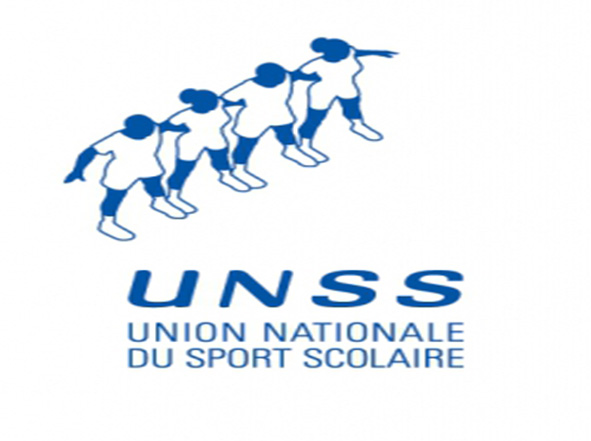 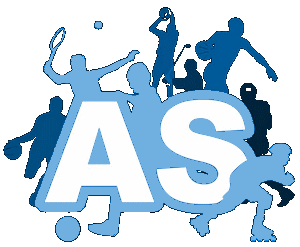 Programme AS du mercredi Mai Juin 2023Collège G. Clémenceau CerizayDateActivitéHorairesLieuInfos complémentaire26/04100% Expression13h30-16hCerizayHip-hop, danse, zumba, step, cirque, 03/05Badminton12h-17h30 (à préciser)Saint VarentCompétition départementalePar 210/05Laser Run13h-17hBressuire17/05Course d’orientation12h-18hA définir24/05100% Rugby13h-17hBressuireRugby sans contact et ateliers 31/05Jeux traditionnels 13h15-16hCerizayCollaboration avec François d’Assise7/06Tennis13h15-16h CerizayCollaboration avec François d’Assise14/0621/06Sortie de fin d’annéeSurfJournée entièreLa Tranche sur merPlaces limitées